The Town of Walpole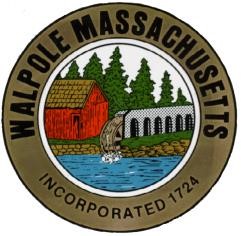 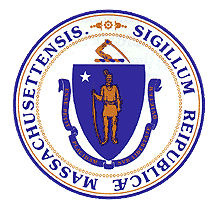 Commonwealth of MassachusettsWalpole Veterans Service CommitteeAgenda – June 7, 2022 @ 6:00 pm. Location: Town Hall, Room 112

1800: 	Call to order. Pledge of Allegiance. 1805:	Review/acceptance of previous meeting minutes from 5/17/221810: 	VSO UpdateAccount balancesVeteran needsGift cards issued/remaining1820:	Old BusinessMemorial Day – after action reportHTH Banner update1850	Looking forwardBanner retirement/presentation to familiesFundraising Cemetery Veteran foot plaqueWelcome HomeSubmitted, Rita MienscowChair, Walpole Veterans Service Committee 